Integrating the Healthcare Enterprise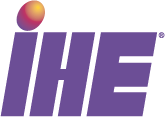 IHE Radiation OncologyTechnical Framework SupplementRadiation Oncology Workflow Exchange (ROWE) ProfileDraft in preparation for Public Comment Date:		2016-01-11        (Version 0.2)Author:	Rishabh KapoorEmail:		ihe-ro@ihe.net<Instructions to authors are encapsulated in angled brackets as “< … >” and denoted with italicized text. These instructions are to be deleted in their entirety prior to publication.><Use of capitalization: Please follow standard English grammar rules-only proper nouns and names are upper case. For example, “Modality Actor” is upper case, but “an actor which fulfills the role of a modality” is lower case. Do not use upper case to emphasize a word/topic.><Note: There are editing conventions, such as diagram numbering and how to use Microsoft Word tools, etc., at http://wiki.ihe.net/index.php?title=Writing_Technical_Frameworks_and_Supplements. Please review this prior to beginning a new Supplement. This is especially useful for first time authors.><This Supplement Template is intended for the development of new Profiles or for making significant changes to Profiles, such as adding formal Options. Simple changes to existing Supplements or Profiles should be made using the Change Proposal (CP) process. See the Technical Framework Development section at http://wiki.ihe.net/index.php?title=Process#Technical_Framework_Development for more guidance on Supplements vs. CPs.> <All of the sections in this document are required. Sections may not be deleted. The outline numbering is intended to be consistent across Profiles and across Domains, so do not adjust the outline numbering. If there is no relevant content for a section, simply state “Section not applicable”, but leave the numbering intact. Sub-sections may be added for clarity.><This Supplement Template includes templates for Volumes 1 (Profiles), 2 (Transactions), 3 (Content Modules), and 4 (National Extensions).> <Volumes 1, 2, and/or 3 are developed together for Public Comment and Trial Implementation submission. Volume 4, National Extensions, is typically developed at a later point in time, usually at Trial Implementation or later. Templates for all four volumes are included in this document for the sake of completeness. If you are beginning a new profile, you are strongly discouraged from using National Extensions and should instead focus on optional data sets or other alternatives. For more information, see http://wiki.ihe.net/index.php?title=National_Extensions_Process.>ForewordThis is a supplement to the IHE <Domain Name> Technical Framework <VX.X>. Each supplement undergoes a process of public comment and trial implementation before being incorporated into the volumes of the Technical Frameworks.<For Public Comment:> This supplement is published on <Month XX, 201x> for Public Comment. Comments are invited and may be submitted at http://www.ihe.net/<domain>/<domain>comments.cfm. In order to be considered in development of the Trial Implementation version of the supplement, comments must be received by <Month XX, 201X>. <For Trial Implementation:> This supplement is published on <Month XX, 201X> for Trial Implementation and may be available for testing at subsequent IHE Connectathons. The supplement may be amended based on the results of testing. Following successful testing it will be incorporated into the <Domain Name> Technical Framework. Comments are invited and may be submitted at http://www.ihe.net/<domain>/<domain>comments.cfm.This supplement describes changes to the existing technical framework documents. “Boxed” instructions like the sample below indicate to the Volume Editor how to integrate the relevant section(s) into the relevant Technical Framework volume.Amend section X.X by the following:Where the amendment adds text, make the added text bold underline. Where the amendment removes text, make the removed text bold strikethrough. When entire new sections are added, introduce with editor’s instructions to “add new text” or similar, which for readability are not bolded or underlined.General information about IHE can be found at: www.ihe.net.Information about the IHE <Domain Name> domain can be found at: http://www.ihe.net/Domains/index.cfm.Information about the organization of IHE Technical Frameworks and Supplements and the process used to create them can be found at: http://www.ihe.net/About/process.cfm and http://www.ihe.net/profiles/index.cfm.The current version of the IHE <Domain name>Technical Framework can be found at: http://www.ihe.net/Technical_Framework/index.cfm.<Comments may be submitted on IHE Technical Framework templates any time at http://ihe.net/ihetemplates.cfm. Please enter comments/issues as soon as they are found. Do not wait until a future review cycle is announced.Introduction to this SupplementThis supplement modifies sections x and y of the IHE-RO Technical Framework.The intent of this supplement is to describe the specific ways the Hospital information system and Radiation Oncology Information System share data .  HistoryOpen Issues and QuestionsClosed IssuesVolume 1 – ProfilesCopyright LicensesNot applicableDomain-specific additionsNot applicablePatient Demographics and Appointment Exchange Workflow (ROWE-1)During the Radiation Oncology clinical process, clinical staff typically enters patient registration and demographic data multiple times. For example: into the Radiation Oncology Treatment Management Systems at the patient's initial visit to the Radiation Oncology department; at the imaging modality; at the treatment planning workstation. The patient information is often read manually from patient information displayed by the HIS application, and then typed into the Radiation Oncology application(s), a time-consuming and error-prone process. In addition, if any of the patient's information changes in the HIS (for instance, medical record number, family name), there is no well-defined mechanism for propagating those changes to the TMS. OverviewPatient is registered at the ADT system and an HL7 patient registration message is sent to the radiation oncology treatment management system (TMS) and patient appointment system (PAM).   ROWE-1 Actors, TransactionsActor DescriptionsADT Patient Registration A system responsible for adding and/or updating patient demographic and encounter information. In particular, it registers a new patient with the hospital information System. Patient Appointment ManagerA system responsible for adding and/or updating patient’s appointments in the hospital information system for Radiation therapy visits. Treatment Management System “TMS”A department-based information system that provides functions related to the management of patient appointment and other treatment related activities.Table X.1-1 lists the transactions for each actor directly involved in the <Profile Name> Profile. In order to claim support of this Integration Profile, an implementation must perform the required transactions (labeled “R”). Transactions labeled “O” are optional.  A complete list of options defined by this Integration Profile and that implementations may choose to support is listed in Volume I, Section X.2.Table X.1-1. ROWE Profile - Actors and TransactionsVolume 2 – TransactionsThis section defines each IHE transaction in detail, specifying the standards used, the information transferred, and the conditions under which the transaction is required or optional.2.1 Patient RegistrationThis section corresponds to the Transaction RO-HL7-1 of the IHE technical framework. Transaction RO-HL7-1 is used by actors: ADT, Treatment Management System (TMS).2.1.1 ScopeThis transaction involves the patient information, including demographics, captured at the point of encounter. This may occur when the visit is scheduled, if that precedes arrival at the clinic. This transaction is used for both in-patients (i.e. those who are assigned a bed at the facility) and outpatients (i.e. those who are not assigned a bed at the facility).2.1.2 Use Case Roles	Actor: ADTRole: Adds and modifies patient demographics and encounter informationActor: Treatment Management SystemRole: Uses the patient demographic information to create a patient record. Actor: Patient Appointment ManagerRole: 2.1.3 Reference StandardsHL7 2.3.1 Chapters 2, 3HL7 v2.5.1 Chapter 2,3,7,15IHE ITI Technical Framework2.1.4 Interaction Diagram2.1.4.1 Patient Management – Admit/Register Patient2.1.4.1.1 Trigger eventsThe following events will trigger one of the patient registration messages:A01- Admission of an in-patient into a facilityA04 – Registration of an outpatient for a visit of the facilityA05- Pre-admission of an in-patient 2.1.4.1.2 Message Semantics2.1.4.1.2.1 Message Semantics (HL7 v2.3.1)The patient registration transaction is conducted by the HL7 ADT message. The ADT actor shall generate the message whenever a patient is admitted or registered for a radiation oncology episode. In the event that a new patient will be seen as an outpatient at some future time, an ADT A04 message shall be used to convey patient information required by the Treatment Management System and Patient Appointment Manager. The segments of the message listed below are required, and their detailed descriptions are provided in the following subsections.ADT Message DefinitionsOne or more AL1 segments shall be present if any allergies (incl. contrast allergies) are identified for the patient at the time of registration. It may be absent otherwise.One or more OBX segments shall be present if the information about patient weight and/or height is present. They may be absent otherwise. Application should supports the standard Field separator ( | ) and the standard encoding characters  (^~\& ). 
Each message shall be acknowledged by the HL7 ACK message sent by the receiver of ADT message to its sender. Static definition – Segment level and Data Type level							The Segment table and the Data Type table each contain 8 columns (HL7 v2.3.1 messages use only 7 columns) as described below:SEQ: Position (sequence) of the field within the segment. LEN: Maximum length of the field. Since version 2.5, the HL7 standard also defines the maximum length of each component with a field. IHE profiled HL7 messages shall conform to the HL7 standard if not otherwise stated in this Technical Framework.DT: Field Data Type Usage: Usage of the field (column noted as OPT in HL7 v2.3.1 message static definition.) 										The coded values used in this column are:			R: Required: A compliant sending application shall populate all "R" elements with a non-empty value. A compliant receiving application may ignore the information conveyed by required elements. A compliant receiving application shall not raise an error due to the presence of a required element, but may raise an error due to the absence of a required element.R+: Required as IHE extension: This is a field optional in the original HL7 standard but required in the IHE-profiled messages. Only HL7 v2.3.1 messages use this notation to indicate the difference between OPT in the IHE profiles and in the base HL7 standard.RE: Required but may be empty. (“R2” in HL7 v2.3.1 messages) The element may be missing from the message, but shall be sent by the sending application if there is relevant data. A conformant sending application shall be capable of providing all "RE" elements. If the conformant sending application knows a value for the element, then it shall send that value. If the conformant sending application does not know a value, then that element may be omitted. Receiving applications may ignore data contained in the element, but shall be able to successfully process the message if the element is omitted (no error message should be generated if the element is missing).O: Optional. The usage for this field within the message is not defined. The sending application may choose to populate the field; the receiving application may choose to ignore the field.C: Conditional. This usage has an associated condition predicate. (See HL7 v2.5.1, Chapter 2, Section 2.12.6.6, "Condition Predicate".) If the predicate is satisfied: A compliant sending application shall populate the element. A compliant receiving application may ignore data in the element. It may raise an error if the element is not present. If the predicate is NOT satisfied: A compliant sending application shall NOT populate the element. A compliant receiving application shall NOT raise an error if the condition predicate is false and the element is not present, though it may raise an error if the element IS present. The condition predicate is not explicitly defined when it depends on functional characteristics of the system implementing the transaction and it does not affect data consistency.CE: Conditional but may be empty. This usage has an associated condition predicate. (See HL7 Version 2.5, Chapter 2, Section 2.12.6.6, "Condition Predicate".) If the conforming sending application knows the required values for the element, then the application must populate the element. If the conforming sending application does not know the values required for this element, then the element shall be omitted. The conforming sending application must be capable of populating the element (when the predicate is true) for all ‘CE’ elements. If the element is present, the conformant receiving application may ignore the values of that element. If the element is not present, the conformant receiving application shall not raise an error due to the presence or absence of the element.If the predicate is NOT satisfied: The conformant sending application shall not populate the element. The conformant receiving application may raise an application error if the element is present.X: Not supported. For conformant sending applications, the element will not be sent. Conformant receiving applications may ignore the element if it is sent, or may raise an application error.TBL#: Table reference (for fields using a set of defined values) ITEM#: HL7 unique reference for this field Element Name: Name of the field in a Segment table. / Component Name: Name of a subfield in a Data Type table. MSH - Message Header Segment              The MSH segment defines the intent, source, destination, and some specifics of the syntax of a                       message. Adapted from the HL7 standard, version 2.3.1EVN - Event Type Segment						Adapted from the HL7 standard, version 2.3.1Field EVN-1 Event Type Code is optional; however, if present, its value shall be equal to the second component of the field MSH-9 Message Type.PID - Patient Identification SegmentThe PID segment is used by all applications as the primary means of communicating patient identification information.  This segment contains permanent patient identifying and demographic information that is not likely to change.Adapted from the HL7 standard, version 2.3.1NK1 - Next of Kin / Associated Parties segment						Adapted from the HL7 standard, version 2.3.1PV1 - Patient Visit Segment						Adapted from the HL7 standard, version 2.3.1AL1 Segment 						Adapted from the HL7 standard, version 2.3.1OBX SegmentOBX segment shall be primarily used for the purposes of communicating patient height and weight. OBX-3 – Observation identifier has been changed to R2.					Adapted from the HL7 Standard, version 2.3.1Appointment Scheduling Integration (SIU)The purpose of the scheduling integration between TMS and HIS is to integrate the patient’s calendars between the two systems and eliminate the need to double enter schedules between the two systems. EventsS12 – Notification of new appointment booking An S12 event is sent from a filler application to notify other applications that a new appointment has been booked.  The information provided in the SCH segment and the other detail segments, as appropriate, describe the appointment that has been booked by the filler application.S13 – Notification of appointment rescheduling An S13 notifies other applications that an existing appointment has been rescheduled.  The information in the SCH segment and the other detail segments, as appropriate, describe the new date(s) and time(s) to which the previously booked appointment has been moved.  Additionally, it describes the unchanged information in the previously booked appointment.S14 – Notification of appointment modification For all changes to an existing appointments date or time, resources and comments an S14 is triggered outbound with the same filler number.S15 Notification of appointment cancellation A S15 is a notification of appointment cancellation and is sent by the filler application to other applications when an existing appointment has been canceled.  A cancel event is used to stop a valid appointment from taking place.  For example, if a patient scheduled for an exam cancels his/her appointment, then the appointment is canceled on the filler application.S17 Notification of appointment deletion An S17 notification of appointment deletion is sent by the filler application to other applications when an appointment that had been entered in error has been removed from the system.  A delete trigger event should only be used when an appointment has been erroneously scheduled.  It must be removed from the schedule so that it does not affect any statistical processing.  A delete trigger event differs from a cancel trigger event in that a delete acts to remove an error, whereas a cancel acts to prevent a valid request from occurring.  This trigger event should not be used for any appointment that has already begun, or that has already been completed.S26 Notification that patient did not show up for scheduled appointment A S26 notification is sent by the filler application to other applications when that a patient did not show up for a scheduled appointment.  For example, when a patient was scheduled for a clinic visit, and never arrived for that appointment. This trigger event can be used to set a status on the appointment record for statistical purposes, as well as to free resources assigned to the appointment (or any other application level actions that must be taken in the event a patient does not appear for an appointment).SegmentsDateR.AuthorChange Summary#Intr. inResp.Description10.1Rishabh KapoorWhat version of HL7 should we use in this profile?Can Radiology based transactions RAD-1 and RAD-12 be reused in this profile?How do we limit the demographics messages to patients who are seen in the radiation oncology clinic?Should appointment interface be bi-directional i.e. appointment can be created by the Rad/Onc and HIS system or any one system?Are their any patient appointment based transactions used in other IHE domains that can be reused in this profile?20.1RKHow do we limit the demographics messages to patients who are seen in the radiation oncology clinic?HIS has a Rad/Onc flag set if patient is for radiation oncology clinic.Patient registers for an oncology encounter. Appointment location in the PV1 segment: Appointment in a Rad/Onc clinic activity [Rad/Onc consult, SIM etc.) or Appointment with a Rad/Onc provider Event based with human interventions in HIS.Get the full hospital feed of the ADT demographics in Rad/Onc TMS and then user can select the rad/onc patient from this temporary database. 30.2RKWhich segment should indicate the pregnancy and pacemaker status in the ADT feed?Where should we indicate the patient transportation / DNR status?Added the disability information (DB1) segment to the ADT.#Intr. inResp.DescriptionActorsTransactions OptionalitySection in Vol. 2Admission/Discharge/Transfer (ADT)Patient Registration (RO-HL7-1)RAdmission/Discharge/Transfer (ADT)Patient Update (RO-HL7-12)RPatient Appointment Manager (PAM)Patient Appointment Notification (RO-HL7-xx)RPatient Appointment Manager (PAM)Patient Appointment Update (RO-HL7xx)RPatient Appointment Manager (PAM)Patient Appointment Cancel (RO-HL7-xx)RTreatment Management System (TMS)Patient Appointment Notification (RO-HL7-xx)RTreatment Management System (TMS)Patient Appointment Update (RO-HL7-xx)RTreatment Management System (TMS)Patient Appointment Cancel (RO-HL7-xx)RSegmentSegment NameChapter in Hl7 2.3.1MSHMessage Header2EVNEvent Type3PIDPatient Identification3PV1Patient Visit[ { NK1 } ]Next of Kin / Associated Parties [{AL1}] Allergy Information3[{DG1}]Diagnosis6[{DB1}]Disability Information3[OBX}]Observation/Result7HL7HL7HL7HL7HL7SEQDTLENTBL#ELEMENT NAMEUSAGE1STField SeparatorR2STEncoding CharactersR3HDSending ApplicationR4HDSending FacilityR5HDReceiving ApplicationR6HDReceiving FacilityR7TSDate/Time Of MessageR8STSecurityX9CMMessage TypeR10STMessage Control IDR11PTProcessing IDR12ID0104Version IDR13NMSequence NumberO14STContinuation PointerX15ID0155Accept Acknowledgment TypeO16ID0155Application Acknowledgment TypeO17IDCountry CodeRE18ID0211Character SetC19CEPrincipal Language Of MessageRE20ID01317Alternate Character Set Handling SchemeX21EI01598Message Profile IdentifierREHL7HL7HL7HL7HL7SEQDTLENTBL#ELEMENT NAMEUSAGE1ID0003Event Type CodeO2TSRecorded Date/TimeR3TSDate/Time Planned EventO4IS0062Event Reason CodeO5XCN0188Operator IDO6TSEvent OccurredREHL7HL7HL7HL7HL7SEQDTLENTBL#ELEMENT NAMEUSAGE1SISet ID - Patient IDO2CXPatient ID (External ID)O3CXPatient ID (Internal ID)R4CXAlternate Patient ID 04.01 – IdentifierO4CX04.05 – ID Type5XPNPatient Name05.01 – Last NameR5XPN05.02 – First Name5XPN05.03 – Middle Name 6XPNMother’s Maiden NameO7TSDate/Time of BirthR28IS0001SexR9XPN0200Patient Alias09.01 – Last NameO9XPN020009.02 - First Name9XPN020009.02 - Middle Name9XPN020009.07 – Type10IS0005RaceR211XADPatient Address11.01 - AddressR211XAD11.02 - Other Designation11XAD11.03 - City11XAD11.04 – State11XAD11.05 – Zip11XAD11.06 – Country11XAD11.07 – Address Type11XAD11.9 - County12ISO13XTNPhone Number – HomeO13XTN13.2 – telecommunication use code13XTN13.3 – telecommunication equipment type14XTNPhone Number – BusinessO14XTN13.3 – telecommunication equipment type15CE0296Primary Language15.01 – IdentifierO15CE029615.02 – Description16IS0002Marital StatusO17IS0006ReligionO18CXPatient Account NumberC19STSSN Number – PatientO20CMDriver's License Number – PatientO21CXMother's IdentifierO22IS0189Ethnic GroupO23STBirth PlaceO24ID0136Multiple Birth IndicatorO25NMBirth OrderO26IS0171CitizenshipO27CE0172Veterans Military StatusO28CENationality O29TSPatient Death Date and TimeO30ID0136Patient Death IndicatorOHL7	HL7	HL7	HL7	HL7	SEQDTLENTBL#ELEMENT NAMEUSAGE1SISet ID - NK1O2XPNName02.01 Last NameR2XPN02.02 First NameC2XPN3CE0063Relationship:03.01 IdentifierO03.04 Alternate Identifier4XADAddress04.01 – AddressO4XAD04.02 - Other Designation4XAD04.03 - City4XAD04.04 – State4XAD04.05 – Zip4XAD04.06 – Country5XTNPhone NumberO6XTNBusiness Phone NumberO7CE0131Contact RoleO8DTStart DateO9DTEnd DateO10STNext of Kin / Associated Parties Job TitleO11CMNext of Kin / Associated Parties Job Code/ClassO12CXNext of Kin / Associated Parties Employee NumberO13XONOrganization NameO14IS0002Marital StatusO15IS0001SexO16TSDate/Time of BirthO17IS0223Living DependencyO18IS0009Ambulatory StatusO19IS0171CitizenshipO20CE0296Primary LanguageO21IS0220Living ArrangementO22IS0215Publicity IndicatorO23ID0136Protection IndicatorO24IS0231Student IndicatorO25IS0006ReligionO26XPNMother’s Maiden NameO27CE0212NationalityO28IS0189Ethnic GroupO29CE0222Contact ReasonO30XPNContact Person’s NameO31XTNContact Person’s Telephone NumberO32XADContact Person’s AddressO33CXNext of Kin/Associated Party’s IdentifiersO34IS0311Job StatusO35IS0005RaceO36IS0295HandicapO37STContact Person Social Security NumberOHL7HL7HL7HL7HL7SEQDTLENTBL#ELEMENT NAMEUSAGE1SISet ID - PV1O2IS0004Patient Class(admit class)R3PLAssigned Patient LocationC3PL03.01 – Point of Care3PL03.02 - Room3PL03.03 Bed3PL03.04 – Facility03.08 – Location Description4IS0007Admission TypeO5CXPreadmit NumberO6PLPrior Patient LocationO7XCN0010Attending DoctorC7XCN07.01 – ID Number7XCN07.02 – Family Name7XCN07.03 – Given Name7XCN07.04 – Middle Name or Initial7XCN07.13 – Identifier Type Code7XCN07.14 – Assigning Facility8XCN0010Referring DoctorC8XCN08.01 – ID Number8XCN08.02 – Family Name8XCN08.03 – Given Name8XCN08.04 – Middle Name or Initial8XCN08.13 – Identifier Type Code8XCN08.14 – Assigning Facility9XCN0010Consulting Doctor09.01 – ID^09.10 – ID TypeRE10IS0069Hospital ServiceC11PLTemporary LocationO12IS0087Preadmit Test IndicatorO13IS0092Readmission IndicatorO14IS0023Admit SourceO15IS0009Ambulatory StatusC16IS0099VIP IndicatorO17XCN0010Admitting Doctor17.01 – ID^C17.10 – ID Type18IS0018Patient TypeO19CXVisit NumberC20CM0064Financial ClassO21IS0032Charge Price IndicatorO22IS0045Courtesy CodeO23IS0046Credit RatingO24IS0044Contract CodeO25DTContract Effective DateO26NMContract AmountO27NMContract PeriodO28IS0073Interest Code29IS0110Transfer to Bad Debt Code30DTTransfer to Bad Debt Date31IS0021Bad Debt Agency Code32NMBad Debt Transfer Amount33NMBad Debt Recovery AmountO34IS0111Delete Account IndicatorO35DTDelete Account DateO36IS0112Discharge DispositionO37CM0113Discharged to LocationO38IS0114Diet TypeO39IS0115Servicing FacilityO40IS0116Bed StatusO41IS0117Account StatusO42PLPending LocationO43PLPrior Temporary LocationO44TSAdmit Date/TimeO45TSDischarge Date/TimeO46NMCurrent Patient BalanceO47NMTotal ChargesO48NMTotal AdjustmentsO49NMTotal PaymentsO50CX0192Alternate Visit IDO51IS0326Visit IndicatorC52XCN0010Other Healthcare ProviderO52.01 – ID52.13 – ID TypeHL7HL7HL7HL7HL7SEQDTLENTBL#ELEMENT NAMEUSAGE1SI4Set ID – AL1R2IS20127Allergy TypeO3CE60Allergy Code / Mnemonic / DescriptionR4IS20128Allergy SeverityO5ST15Allergy ReactionO6DT8Identification DateOHL7HL7HL7HL7HL7SEQDTLENTBL#ELEMENT NAMEUSAGE1SI4Set ID – OBXO2IS30125Value Type C3CE80Observation Identifier R24ST20Observation Sub-ID C5*65536Observation Value C6CE60Units O7ST60References Range 8ID50078Abnormal Flags 9NM5Probability O10ID20080Nature of Abnormal Test O11ID10085Observe Result Status R12TS26Date Last Obs Normal Values O13ST20User Defined Access Checks O14TS26Date/Time of the Observation O15CE60Producer's ID O16XCN80Responsible Observer O17CE60Observation Method OSegmentSegment NameEvent NameMSHMessage HeaderPIDPatient IdentificationPV1 Patient VisitSCHScheduled Activity Information    {[NTE]}Notes and comments  RGSResource Segment Group   [AIS]Appointment Information – Service  [AIG]Appointment Information – General Resource  [AIL]Appointment Information – General Location  [AIP]Appointment Information – Personnel